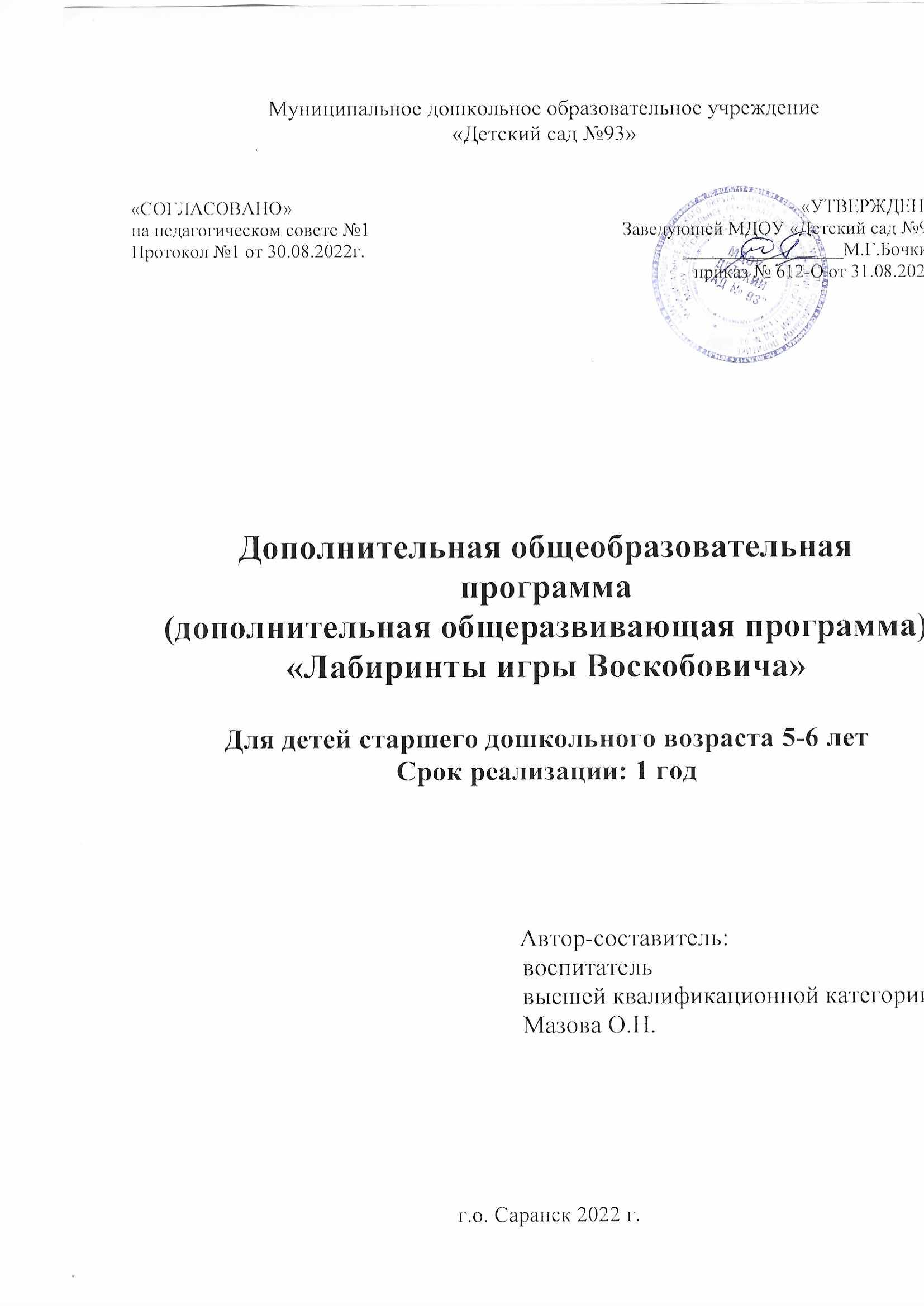 ПОЯСНИТЕЛЬСКАЯ ЗАПИСКАВ последние годы значительно возросли требования родителей к развитию детей дошкольного возраста. От того, насколько удачно заложен в дошкольном детстве потенциал для дальнейшего познавательного, волевого и эмоционального развития ребенка, зависит его дальнейшая успешность в любом виде деятельности. В «Концепции дошкольного воспитания» утверждены такие важные принципы, как: интеллектуальное развитие; создание условий для развития личности ребёнка, его творческих способностей. Организовать педагогический процесс так, чтобы ребёнок играл, развивался и обучался одновременно - задача достаточно сложная. Данная рабочая программа составлена с опорой на технологию «Сказочные лабиринты игры» Воскобовича  В.В., содержанием которой является эффективное развитие психических процессов внимания, памяти, мышления, воображения, мышления, речи и раннее творческое развитие детей дошкольного возраста.  Актуальность и новизна Данная программа предполагает учет индивидуальных особенностей, потребностей и интересов детей. Эффективность использования предлагаемых программой методов и приемов делает предлагаемую программу важным и ценным подспорьем в работе педагогов с детьми. Развивающие игры Воскобовича имеют ряд особенностей. Широкий возрастной диапазон участников игр. Многофункциональность развивающих игр Воскобовича.  Вариативность игровых заданий и упражнений. Творческий потенциал каждой игры. В течение каждого года в работе с детьми будут использоваться современные развивающие игры В.В.Воскобовича и игры - головоломки, направленные на развитие логики мышления, способности строить умозаключения, приводить доказательства, высказывать суждения, делать вывод и, в конечном счете, самостоятельно приобретать знания.  Психологическое обоснование программыБытует мнение, что сензитивность дошкольного возраста предопределяет самостоятельное становление познавательных процессов, и вмешиваться в процесс развития совсем не обязательно. Разработаны и доказаны на практике теории, утверждающие, что психические процессы можно тренировать и совершенствовать через организованную по особым правилам внешнюю деятельность. Развивающее обучение способствует не только психическому развитию, но и ускоренному созреванию мозга, совершенствованию его функций. Дошкольный возрастной период – это важнейший этап в развитии психики ребенка, который создает фундамент для формирования новых психических образований, что будут развиваться в процессе учебной деятельности. Данный период не какой-то обособленный этап в жизни ребенка, а одна из ступеней в ходе психического развития, взаимосвязанная с другими этапами развития. Изменение психических особенностей ребенка происходит под влиянием той деятельности, которую ребенок осваивает на данном этапе. Для каждого психического явления существуют свои наиболее благоприятные периоды развития: для младенческого возраста  –  ощущения;для раннего возраста – речь;для дошкольного  –  восприятие;для младшего школьного – мышление. Если ребенок недостаточно был включен в соответствующую для данного периода деятельность, то может наступить задержка психических образований данного периода, которая повлечет за собой отставание и других психических явлений и переход на следующий этап. В дошкольном возрасте ребенок делает качественный скачок в своем развитии. У него формируются такие познавательные процессы, как ощущение, непроизвольное внимание, активная речь, предметное восприятие. В процессе разной деятельности у ребенка пополняется и обогащается словарный запас, он понимает обращенную к нему речь. Благодаря этим достижениям дошкольник начинает активно осваивать окружающий мир, теорию речи и речевой деятельности. Цель программы -  развитие творческих, познавательных, интеллектуальных, умственных и математических способностей детей.Задачи программы:Обучающие:  знакомить детей с лабиринтами игр по методике В.В. Воскобовича; совершенствовать игровую ситуацию.Развивающие: развитие у ребѐнка познавательного интереса, желания и потребности узнать новое;  развитие наблюдательности, исследовательского подхода к явлениям и объектам окружающей действительности;  развитие воображения, креативности мышления (умения гибко, оригинально мыслить, видеть обыкновенный объект под новым углом зрения). гармоничное, сбалансированное развитие у детей эмоционально-образного и логического начал;Воспитательные: формирование базисных представлений (об окружающем мире, математических), речевых умений;  построение педагогического процесса, способствующего интеллектуально – творческому развитию детей в игре; воспитывать у детей миролюбие, доброжелательное поведение, создавать благоприятные условия для развития эмоционально-волевой сферы.Данная программа была составлена на основе технологии «Сказочные лабиринты игры» Харько Т. Г. и Воскобовича В. В., содержанием которой является эффективное развитие психических процессов внимания, памяти, мышления, воображения, мышления, речи и раннее творческое развитие детей дошкольного возраста. Возраст детей участвующих в реализации дополнительной образовательной программы 5-6 лет. Состав группы постоянный, мальчики и девочки.                  Срок реализации программы – один год обучения. Форма детского образовательного объединения: кружок.Режим организации занятий: общее количество часов в учебный год (октябрь – май) -18 часов. Занятия проводятся один раз в неделю. Продолжительность занятия: в возрасте 5 – 6 лет 20 мин (10 мин. теория, 10 мин. практика).Дополнительная общеобразовательная программа реализуется во второй половине дня.Планируемые результаты:  дети осваивают цифры и буквы, счѐт, знание геометрических фигур, умеют ориентироваться на плоскости;  умеют концентрироваться при выполнении сложных мыслительных операций и доводить начатое дело до конца;  умеют анализировать, сравнивать, сопоставлять;  у детей совершенствуется речь, внимание, память, воображение; хорошо развита мелкая моторика рук.Форма подведения итогов Диагностические мероприятия по отслеживанию результатов усвоения программы позволяют проанализировать успехи дошкольников на каждом этапе обучения. Педагогический анализ освоения программы проводится два раза в год методом наблюдения за детьми, в процессе игровой деятельности и в условиях выполнения обычных и специально подобранных заданий.Подведение итогов по результатам освоения материала данной программы проводится в форме итоговых занятий.УЧЕБНО-ТЕМАТИЧЕСКИЙ ПЛАНСтаршая группаСОДЕРЖАНИЕ ИЗУЧАЕМОГО КУРСА (Старшая группа)МЕТОДИЧЕСКОЕ ОБЕСПЕЧЕНИЕНаправление программы «Сказочные лабиринты игры» связано с идеями обогащенного развития детей дошкольного возраста, обеспечение целостного развития личности ребенка, осознание ребенком своих потребностей, возможностей и способностей. В этой связи для реализации программы необходимо: Создание комфортной развивающей среды;Наличие центра развивающих игр;Наличие пособий (коврограф «Ларчик», «Фиолетовый лес») и приложений к ним деятельности; Изображения персонажей сказок для введения в игру;Игровые наборы по количеству детей;Наличие дополнительных технических средств обучения ;Развивающие игры: «Прозрачный квадрат», «Волшебный квадрат» (двух и четырехцветный), «Змейка», «Геоконт», «Шнур-затейник», «Счетовозик», «Конструктор цифр», «Прозрачная цифра», «Математические корзинки», «Чудо-цветик», «Чудо-соты», «Чудо-крестики», «Фонарики», «Лепестки», «Логоформочки», «Конструктор букв», «Ромашка», «Яблонька», «Снеговик», «Прозрачная буква», «Теремки», «Кораблик «Брызг-Брызг», «Кораблик «Буль-Буль» «Кораблик «Плюх-Плюх».СПИСОК ЛИТЕРАТУРЫ1. Адлер В.Н., Черкисова О.Н. Экологические сказки фиолетового леса. Формирование экологического сознания дошкольников: Методические рекомендации/ под редакцией Вакуленко Л.С.—Санкт-Петербург: ООО «Развивающие игры Воскобовича», --2017. – 80 с.: ил. - (Серия «Сказочные лабиринты игры»). 2. Бондаренко Т.М. «Развивающие игры в ДОУ», Воронеж: «Метода»,2013. 3. Кралина М.В. Логика: для обучения детей в семье, детском саду и далее… - Екатеринбург: Е – Фактория, 1999. 4. Методические рекомендации к игровому комплекту «Ларчик» и к игровому комплекту «Мини-ларчик» 5. Развивающая предметно-пространственная среда «Фиолетовый лес». Методическое пособие/ Под ред. В.В.Воскобовича, Л.С. Вакуленко, О.М. Вотиновой. Санкт-Петербург: ООО «Развивающие игры Воскобовича», -2017. – 176 с.: 4 цв. вкл. - (Серия «Сказочные лабиринты игры»). 6. Харько Т.Г.«Методика познавательно-творческого развития дошкольников «Сказки Фиолетового леса», ДЕТСТВО-ПРЕСС, СПетербург, 2013. 7. Харько Т.Г.Воскобович В.В. «Игровая технология интеллектуальнотворческого развития детей дошкольного возраста 3-7 лет «Сказочные лабиринты игры», С-Петербург, 2007№ п/пНаименование образовательных разделовКоличество занятийОбщее количество часовКоличество часов теорияКоличество часов практика1« Как проходят занятия в школе волшебства»1205152«Как малыш Гео нашел грибы»1205153«Путешествие по лабиринтам букв»1205154«Как малыш Гео шел в гости к девочке Дольке»1205155«Как малыш Гео гостил у девочки Дольки и Ворона Метра»1205156«Путешествие в сказку1205157«Праздник цифры»1205158«Гео-Метрия»1205159«Путешествие по стране математики»12051510«Как кораблик Плюх-Плюх попал в шторм»12051511«Как друзья разгадывали загадки Краб Крабыча»12051512«В гостях у зверят цифроцирка»12051513«Вечернее представление в Цифроцирке12051514«По щучьему велению»12051515«Волшебная страна чисел и знаков» 12051516«Как Лопушок и Фифа украшали новогоднюю елку»12051517«День рождения куклы Кати»12051518 «Встречаем гостя из страны Волшебных игр»12051519« Как  галчонок  Каррчик помогал пчелке Жуже»12051520«Как Медвежонок с Галчонком поссорились и помирились»12051521«Как артисты Цифроцирка плавали на Кораблике ПлюхПлюх»12051522«Как, зверята выступали на арене Цифроцирка»12051523«Как мы были на цирковом представлении»12051524«Чудо-лукошко»12051525«Как Лопушок и Гусеница Фифа делили фигуры»12051526« Как гусеница Фифа наряжалась»12051527«Как Лопушок и Гусеница Фифа гуляли по ковровой дорожке»12051528«Школа волшебников»12051529«Лохматые крылья»12051530«В гостях у доктора Айболита»12051531«Письмо от лесных зверей»12051532«Как Эник и Бэник читали письмо»12051533«Поможем жителям Фиолетового леса12051534«Как пчелка Жужа путешествовала на кораблике «Брызг – Брызг»12051535«Разноцветное приключение»120515Сентябрь1« Как проходят занятия в школе волшебства»Развитие творческих способностей, операций логического мышления и самостоятельности; умений рисовать геометрические фигуры по заданным точкам, разделять изображение на части; составлять по силуэтной схеме фигурки из частейСентябрь2«Как малыш Гео нашел грибы»Учить конструировать объемную фигуру «самолет» путем перемещения частей в пространстве Упражнять в соотношении цифры и количества, отсчитывании заданного количества предметов и делении их на подгруппы Формировать умение понимать и прослеживать причинно-следственные связи , выстраивать простейшие умозаключения на основе этих связей.Сентябрь3«Путешествие по лабиринтам букв»Помочь детям в подготовке к обучению чтению , узнаванию и называнию гласных звуков ; соотношению звука и буквы; звуковому анализу слов; Способствовать развитию психических процессов внимания , памяти , умения анализировать, сравнивать. Проводить активную подготовку руки к письму; создание моторного образа буквы;Сентябрь4«Как малыш Гео шел в гости к девочке Дольке»Развитие умений сравнивать геометрические фигуры по форме и размеру, группировать их по признакам; делить целое на части, сравнивать их между собой; восприниматьОктябрь1«Как малыш Гео гостил у девочки Дольки и Ворона Метра»Продолжать знакомить с эталонами формы и величины, структуры (стороны, углы, вершины); Учить приёму конструирования фигуры «башмачок», используя алгоритм сложения и план действий. Развивать восприятие формы, определять на ощупь части игры «Чудоцветик», составлять целое из разного количества частей, Продолжать формировать конструктивные навыки, пространственную ориентировку, логическое мышлениеОктябрь2«Путешествие в сказкуУчить детей эмоционально воспринимать содержание сказки, интонационно выразительно передавать образы персонажей, использовать структурнологическую схему. Развивать память, внимание , образное мышление , мелкую моторику рук, творческое воображение.Октябрь3«Праздник цифры»Закреплять знание детей о цифрах, умение находить цифру соответственно количеству предметов, упражнять детей в отгадывании математических загадок, решении задач, сравнивании чисел, используя знаки больше меньше. Развивать у детей умение анализировать, сравнивать, сопоставлять, развивать память.Октябрь4«Гео-Метрия»Открыть детям путь в мир геометрии. Учить детей работать с «Геоконтом». Способствовать овладению геометрическими представлениями (точка, отрезок , луч , угол , треугольник, многоугольник). Стимулировать математическое развитие, развитие речи, интеллекта.Ноябрь1«Путешествие по стране математики»Учить моделировать цифру из деталей конструктора, Учить решать задачи на сообразительность, способствовать освоению пространственных отношений; Развивать память , логическое мышление, внимание , мелкую моторику рук.Ноябрь2«Как кораблик Плюх-Плюх попал в шторм»Продолжать учить детей определять высоту предметов, их порядковый номер, решать логическую задачу на определение формы предмета; Развивать понимание пространственных характеристик «низкий», «высокий», «верхний», «нижний», «между»; Тренировать мелкую моторику рук и координацию действий «глаз - рука»Ноябрь3«Как друзья разгадывали загадки Краб Крабыча»Упражнять детей в отгадывании загадок о геометрических фигурах, нахождении фигуры по количеству углов и сторон (квадрат и прямоугольник), по описанию их признаков (цвет, размер); Продолжать учить расшифровывать (декодировать) информацию о свойствах фигур: цвет и форма по знаково-символическим обозначениям с отрицательной частицей «не»Ноябрь4«В гостях у зверят Цифроцирка»Учить, самостоятельно составлять изображения цифр по схемам с помощью деталей игры «Чудо - соты»; упражнять в счете от 1до 5, называть цифры, располагать их по порядку; Развивать зрительную память, внимание через игру «Что изменилось?»; формировать элементы театрализованной деятельности посредством изображения действий цирковых артистов.Декабрь1«Вечернее представление в ЦифроциркеПродолжать учить детей сортировать предметы и сравнивать их по цвету, составлять цифры 1,2,3 путем наложения пластинок друг на друга и на трафарет; закреплять умение составлять фигуры из кубиков игры «Сложи узор» по схеме № 9; Развивать пространственную ориентировку, логическое мышление, умение анализировать и обобщатьДекабрь2«По щучьему велению»Продолжать учить детей называть части геометрических фигур, сравнивать целое и часть. Совершенствовать представления о треугольнике и четырехугольнике. Совершенствовать умение составлять число 5 из единиц. Развивать умение ориентироваться на листе бумаги, определять стороны, углы и середину листа. Формировать конструктивные и творческие способности.Декабрь3«Волшебная страна чисел и знаков» Развитие мелкой моторики рук: координация «глаз рука», способности ориентироваться на плоскости, умения считать предметы по порядку соотносить цифру и количество, решать простые арифметические примерыДекабрь4«Как Лопушок и Фифа украшали новогоднюю елку» Развивать умения сравнивать геометрические фигуры по форме и величине; определять смену направления движения, на ощупь находить путь в лабиринте; решать проблемные задачи, формулировать вопросы; составлять по замыслу предметные силуэты из частей.Январь2«День рождения куклы Кати»Формирование элементарных математических представлений: знакомство с формой и величиной предметов, с пространственными отношениями. Развитие внимания, памяти, мышления, воображения. Подготовка руки к письму.Январь3 «Встречаем гостя из страны Волшебных игр»Познакомить с новой игрой «Танграм»; Учить составлять фигуры животных по схемам в масштабе 1:1; упражнять в нахождении лишней фигуры в ряду (пластинки), умении объяснять, доказывать, обосновывать свой выбор.Январь4« Как  галчонок  Каррчик помогал пчелке Жуже»Развитие умений определять количественное и порядковое значение числа, складывать равные числа; понимать пространственные отношения; составлять целое из частей, сравнивать результат своей деятельности с образцом, анализировать фигуры и находить ошибки при ее конструировании; решать головоломки; смешивать краски.Февраль1«Как Медвежонок с Галчонком поссорились и помирились»Учить решать задачи на пересечение множеств «круги Эйлера», предлагать варианты решения, проблемной ситуации; Развивать элементы логического и конструктивного мышления, память, умение работать со схемой.Февраль2«Как артисты Цифроцирка плавали на Кораблике ПлюхПлюх»Закреплять умение группировать предметы по цвету, определять высоту, находить предметы по порядку, сортировать их по пространственному положению; Развивать умение решать логическую задачу на поиск предмета по признаку; Продолжать развивать конструктивные умения, речевую активность, волевые качества.Февраль3«Как, зверята выступали на арене Цифроцирка»Познакомить с игрой «Колумбово яйцо», учить составлять изображения разных артистов цирка из ее деталей по предложенной конструктивной схеме; Закреплять умение составлять числовой ряд от 1 до 5, обозначать числа цифрами, аргументировать свой выбор. Развивать творческое воображение – придумывать и составлять силуэт «бабочка», конструировать силуэт «гантель» по образцу; Развивать зрительно-моторную координацию, пространственную ориентировку и изобразительные навыки, умение обводить придуманный силуэт карандашом.Февраль4«Как мы были на цирковом представлении»Развитие творческих способностей; умений ориентироваться в ряду цифр, понимать пространственные отношения; проводить буквенный анализ слов, составлять буквы из частей, а из букв – слова; договариваться между собой, следовать общей цели и решать общую задачу.Март1«Чудо-лукошко»Закреплять счет в пределах 1 0 , учить составлять десяток из двух меньших чисел, выделять множество, совершенствовать интеллект, развивать мелкую моторику рук.Март2«Как Лопушок и Гусеница Фифа делили фигуры»Продолжать учить решать задачи на пересечение множеств; Закреплять навык счета, соотношения цифры и количества предметов; Закреплять умение выделять свойства геометрических фигур (цвет, форма, размер), сравнивать и обобщать по ним фигуры; развивать умение ориентироваться на плоскости в клетку, предлагать варианты решения проблемной ситуации.Март3« Как гусеница Фифа наряжалась»Учить складывать фигуру из кубиков по схеме путем перемещения частей в пространстве; Продолжать формировать умение придумывать и конструировать изображение по замыслу. Развивать умение ориентироваться на плоскости; Развивать творческое воображение, умение рассказывать о назначении предметов.Март4«Как Лопушок и Гусеница Фифа гуляли по ковровой дорожке»Учить детей ориентироваться на листе в клетку;  Развивать умение отгадывать загадки, придумывать и конструировать контуры и силуэты отгаданных предметов; Развитие пространственного и логического мышления, воображения.Апрель1«Школа волшебников»Продолжать учить детей представления о предметах ближайшего окружения, осознание особенностей их назначения. Закреплять умение узнавать и называть цифры, способствовать развитию логического мышления и творческого воображения, умение сравнивать, анализировать, сопоставлять. Развивать мелкую моторику рук, умение сопровождать речь движениями.Апрель2«Лохматые крылья»Продолжать учить детей составлять интересные и логичные рассказы о животных и птицах; Развивать мелкую моторику рук, умение сопровождать речь дополнительными изображениями, используя предложенные игры.Апрель3«В гостях у доктора Айболита»Развивать умение общаться, речь, культуру общения; познакомить с правилами безопасного поведения; развивать мелкую моторику рук; учить составлять слова из теремков и кубиков , совершенствовать процессы внимания , памяти, мышления.Апрель4«Письмо от лесных зверей»Развивать память; произвольность внимания, формировать навыки создавать целое из частей; способствовать развитию творческой активности детей; воспитывать доброжелательное отношение к животным.Май1«Как Эник и Бэник читали письмо»Развитие умений составлять буквы и слова, читать слоги и слова; понимать пространственные отношения, вышивать буквы с помощью графического диктанта; договариваться друг с другом.Май2«Поможем жителям Фиолетового лесаЗакрепить навыки работы детей с сенсорной развивающей средой «Фиолетовый лес» Закрепить навыки счёта до 10. Закрепить умение соотносить цвета друг с другом независимо от места расположения. Закрепить умение детей моделировать предметы из заданного количества деталей по образцу. Развивать речь, наблюдательность, мыслительную активность, умение высказывать и обосновывать свои суждения. Развивать слуховое и зрительное внимание, память, логическое мышление. Развивать конструктивные и творческие способности. Развивать мелкую моторику рук.Май3«Как пчелка Жужа путешествовала на кораблике «Брызг – Брызг»Закреплять математические представления о высоте предметов, пространственных представлениях, количественном и порядковом счете. Учить детей конструировать заданную форму, складывать забавные фигурки из игры «Чудо-цветик»; Развивать мелкую моторику руки, тактильноосязательные анализаторы, конструктивные умения и навыки; Головоломка «Чудо-соты».Май4«Разноцветное приключение»Развивать речь, наблюдательность, мыслительную активность, умение высказывать и обосновывать свои суждения; Развивать конструктивные и творческие способности; Развивать мелкую моторику рук.